一社）東京都マンション管理士会事務局御中　　　　　　　　　２０１９年　　月　　日２０１９年度特別研修参加申込書所属会　　　　　　　　　　　　　　　　　　　　　会員外　マンション管理士登録地　　　　　　　　　東京都会会員番号　　　　　　　　　　　　　　　　会員氏名　　　　　　　　　　　　　　　　　　　　登録年　 　　       年 ○ 一般社団法人東京都マンション管理士会　２０１９年度特別研修・開催日時：2019年10月22日（火・祝）9時40分～16時00分（9時30分より受付開始）・会　　場：三鷹産業プラザ　７０３号会議室　東京都三鷹市下連雀3-38-4　TEL：0422-40-9911　FAX：0422-40-9750・参加費：①当士会会員・日管連登録者　１０，０００円　　　　　②会員外（日管連非登録者）　１５，０００円            	・対　象：①当士会会員及び近県日管連会員会のマンション管理士②日管連登録されていないマンション管理士登録者・定　員：先着５０名　※入金確認ベースです。　※定員になり次第締め切ります。・申　込：１０月４日（金）までにメール又はＦＡＸでお申込みのうえご入金ください。※申込締切日までにこの参加申込書を提出の上、参加費をお振込みください。参加費は郵便局備付けの「郵便払込票」にて加入者名・口座番号を記入の上、お振込みください。※振込手数料は各自ご負担ください。加入者名　一般社団法人　東京都マンション管理士会口座番号　００１３０－７－４５０４７１・参加申込先：Ｅ-mail　 jimukyoku@kanrisi.orgＦＡＸ　  ０３－５８２５－４０８５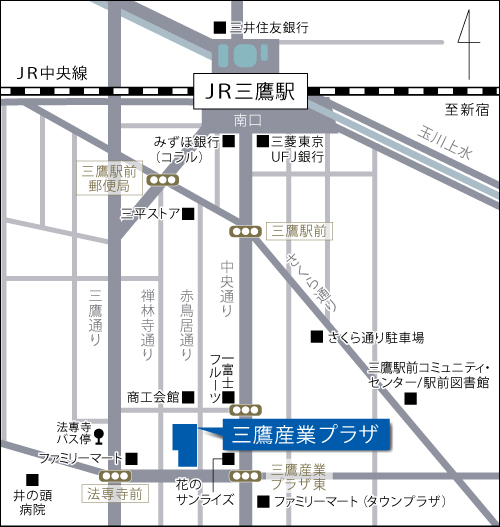 ◇最寄り駅からのアクセス：・JR中央線・総武線「三鷹駅南口」より徒歩約7分　中央通り3つ目（三鷹産業プラザ東の信号を右折）ＵＲＬ： http://www.mitaka.ne.jp/plaza/・バス停「法専寺前」下車徒歩1分京王線調布駅・仙川駅より（どちらも三鷹駅行き）・中央高速調布ICを利用三鷹通りからJR三鷹駅方面へ北上調布ICより約7km（三鷹産業プラザ駐車場　30分200円・高さ制限1.55mまで）❖テーマ　　：「管理委託契約とマンション管理士の業務」講　師：親泊　哲氏（当士会理事長）・瀬下義浩氏（当士会副理事長）